Amt der Bgld. Landesregierung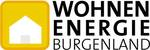 Abteilung 9 – EU, Gesellschaft und FörderwesenHauptreferat WohnbauförderungEuropaplatz 17000 Eisenstadt   Elektro-Scooter für Pensionisten und gehbehinderte Personen, Neuanschaffung   einspurige Elektro-Kraftfahrzeuge (E-Moped oder E-Motorrad), Neuanschaffung   Elektro-PKW Neuanschaffung oder Umbau auf vollelektrischen Betrieb   Mit Biogas betriebene PKW – Neuanschaffung oder Umbau auf Biogas Betrieb   Intelligente Ladekabel	   Elektrische Ladeinfrastruktur (Wallbox, Standsäule) bis 3,7 KW, 230 V	   Elektrische Ladeinfrastruktur (Wallbox, Standsäule) über 3,7 KW, 400 VANGABEN ZUM FAHRZEUG: (vom Förderwerber auszufüllen)ANGABEN zum Intelligenten Ladekabel bzw. Elektrische Ladeinfrastruktur (Wallbox – Standsäule) ANGABEN zum Elektro-Scooter: (vom Händler auszufüllen)ANGABEN ZUM HÄNDLER / KFZ-Werkstätte für alle Fahrzeuge: (vom Händler auszufüllen)      ..............................           ..................................................................................            Datum:                                       Unterschrift des Händlers				  							  FirmenstempelErforderliche Beilagen: (Dem Antrag wurden folgende Unterlagen beigelegt: (vom Förderwerber zu erbringen)DatenschutzmitteilungIch nehme zur Kenntnis, dass die oben erhobenen Daten zur Erfüllung des durch das Förderansuchen/ den Fördervertrag begründete (vor-) vertraglichen Schuldverhältnisses verarbeitet werden. Der Zweck der Verarbeitung die Bearbeitung und Abwicklung des Antrages auf Wohnbauförderung.Weiteres nehme ich zur Kenntnis, dass die personenbezogenen Daten zwecks Förderabwicklung/ Erfüllung des Fördervertrages auch an die Hypo-Bank Burgenland AG weitergeleitet werden. Eine Weitergabe an sonstige Dritte (insbesondere Unternehmen, die Daten zu kommerziellen Zwecken verarbeiten) findet nicht statt.Ihre personenbezogenen Daten werden von uns nur so lange aufbewahrt, wie dies durch gesetzliche Pflichten nötig ist. Wir speichern die Daten jedenfalls solange gesetzliche Aufbewahrungspflichten bestehen oder Verjährungsansprüche potentieller Rechtsansprüche noch nicht abgelaufen sind.Unter den Voraussetzungen des anwendbaren geltenden Rechts haben Sie das Recht auf Auskunft über die erhobenen Daten, Berichtigung, Löschung und Einschränkung der Verarbeitung der Daten sowie ein Widerspruchsrecht gegen die Verarbeitung der Daten und das Recht auf Datenübertragbarkeit. Sie haben das Recht auf Beschwerde bei der Datenschutzbehörde.Datenschutzrechtlicher Verantwortlicher im Sinne der Datenschutz-Grundverordnung der Europäischen Union, Verordnung (EU) Nr. 2016/679, ist das Amt der Burgenländischen Landesregierung, 7000 Eisenstadt, Europaplatz 1, Tel.: 057-600, 
E-mail: anbringen@bgld.gv.atAlternativ können Sie sich an unseren Datenschutzbeauftragten die  KPMG Security Service GmbH, Porzellangasse 51, 1090 Wien,  Email: post.datenschutzbeauftragter@bgld.gv.at, wenden.A N S U C H E N (nach Richtlinie 2024)um Gewährung einer Förderung für Fahrzeuge mit AlternativantriebAntragstellerAntragstellerAntragstellerAntragstellerAntragstellerZu-/Vorname/TitelZu-/Vorname/TitelZu-/Vorname/TitelGeburtsdatum/ SV Nr.StaatsbürgerschaftGeschlecht     männlich    weiblichGeschlecht     männlich    weiblichGeschlecht     männlich    weiblichE-MailTelefon (privat/Arbeitsstätte)WohnadresseWohnadresseWohnadresseWohnadresseWohnadressePLZWohnortWohnortWohnortWohnortStraße / HausnummerStraße / HausnummerStraße / HausnummerStraße / HausnummerStraße / HausnummerKatastralgemeinde (KG):Katastralgemeinde (KG):Einlagezahl (EZ):Grundstücksnummer (Gst. Nr.): Grundstücksnummer (Gst. Nr.): Bankverbindung für die Anweisung im Falle einer positiven ErledigungBankverbindung für die Anweisung im Falle einer positiven ErledigungBankverbindung für die Anweisung im Falle einer positiven ErledigungIch ersuche um Überweisung auf folgende BankverbindungIch ersuche um Überweisung auf folgende BankverbindungIch ersuche um Überweisung auf folgende BankverbindungName des BankinstitutesIBANKontoinhaber/inIch erkläre mein Einverständnis zu der Überweisung auf obgenanntes Konto.Ich erkläre mein Einverständnis zu der Überweisung auf obgenanntes Konto.Ich erkläre mein Einverständnis zu der Überweisung auf obgenanntes Konto.ART DES ZU FÖRDERNDEN FAHRZEUGES MIT ALTERNATIVANTRIEBType:Type:Fabrikat:Fabrikat:Fahrgestellnummer:Fahrgestellnummer:Bauartgeschwindigkeit:Bauartgeschwindigkeit:Behördl. Kennzeichen:Batterie Art:Leistung:Gesamtkaufpreis [€]:Leasingrate [€]Datum der Zulassung:Bezeichnung / Type:Gesamtkaufpreis [€]Type:Fabrikat:Gesamtkaufpreis [€]Leasingrate [€]Händler / Werkstätte: Händler / Werkstätte: Adresse: Straße/Nr.:PLZ:Ort:Telefon Nr.: Fax:E-Mail:   KOPIE Typenschein (PKW und einspurige Kraftfahrzeuge)   KOPIE Zulassungsschein (PKW und einspurige Kraftfahrzeuge)   KOPIE der Rechnungen sowie Zahlungsbelege oder Leasingvertrag über die Beschaffung eines elektrisch betriebenen PKW oder                  eines neuen elektrisch betriebenen einspurigen Kraftfahrzeuges – ausgestellt auf den Förderwerber.      Bei Leasingfahrzeugen ist ein Nachweis über die bereits erfolgten Zahlungen erforderlich.   KOPIE Pensionistenausweis und/oder Behindertenausweis (erforderlich für Elektro-Scooter für Pensionisten und gehbeh. Pers.)   KOPIE der Rechnungen sowie Zahlungsbelege über die errichtete Wallbox oder über das intelligente Ladekabel     E R K L Ä R U N G  Ich nehme zur Kenntnis, dass unrichtige und unvollständige Angaben strafbar sind sowie den Verlust der Förderungswürdigkeit und die Rückzahlung der Förderung zur Folge haben.Ich nehme zur Kenntnis, dass zu Unrecht erhaltene Förderungen zurückzuerstatten sind.Ich erkläre, dass meine Angaben in diesem Ansuchen richtig und vollständig sind.Bitte beachten Sie, dass sämtliche Energieeffizienzmaßnahmen, die dem §5(1)8 EEffG entsprechen und in Zusammenhang mit den zu fördernden/geförderten Maßnahmen stehen, zur Gänze dem Fördergeber als strategische Maßnahme nach dem Bundes-Energieeffizienzgesetz EEffG angerechnet werden. Hinweis: Ansuchen um Gewährung eines Förderbeitrages für Fahrzeuge mit Alternativantrieb können längstens innerhalb von 6 Monaten ab Rechnungsdatum eingebracht werden. Fehlende Unterlagen haben eine Verlängerung der Bearbeitungszeit zur Folge und können telefonisch oder schriftlich nachgefordert werden und sind GESAMMELT innerhalb der vorgegebenen Frist nachzureichen. Werden erforderliche Unterlagen nicht innerhalb der vorgegebenen Frist nachgereicht, so wird der Antrag außer Evidenz genommen und eine Förderung des eingereichten Fahrzeugs kann nicht erfolgen.Der Förderantrag ist per Post oder Mail an das Amt der Bgld. Landesregierung,Abteilung 9 – EU, Gesellschaft und Förderwesen, Hauptreferat Wohnbauförderung, Europaplatz 1, 7000 Eisenstadt, post.a9-energie@bgld.gv.at zu senden.Eine Persönliche Abgabe ist MO-DO von 08:00-12:00 und 13:00-15:00 sowie FR von 08:00-12:00 möglich.Die Richtlinie zur Förderung von Alternativantrieb ist unter Alternative Mobilität - Land Burgenland ersichtlich.     E R K L Ä R U N G  Ich nehme zur Kenntnis, dass unrichtige und unvollständige Angaben strafbar sind sowie den Verlust der Förderungswürdigkeit und die Rückzahlung der Förderung zur Folge haben.Ich nehme zur Kenntnis, dass zu Unrecht erhaltene Förderungen zurückzuerstatten sind.Ich erkläre, dass meine Angaben in diesem Ansuchen richtig und vollständig sind.Bitte beachten Sie, dass sämtliche Energieeffizienzmaßnahmen, die dem §5(1)8 EEffG entsprechen und in Zusammenhang mit den zu fördernden/geförderten Maßnahmen stehen, zur Gänze dem Fördergeber als strategische Maßnahme nach dem Bundes-Energieeffizienzgesetz EEffG angerechnet werden. Hinweis: Ansuchen um Gewährung eines Förderbeitrages für Fahrzeuge mit Alternativantrieb können längstens innerhalb von 6 Monaten ab Rechnungsdatum eingebracht werden. Fehlende Unterlagen haben eine Verlängerung der Bearbeitungszeit zur Folge und können telefonisch oder schriftlich nachgefordert werden und sind GESAMMELT innerhalb der vorgegebenen Frist nachzureichen. Werden erforderliche Unterlagen nicht innerhalb der vorgegebenen Frist nachgereicht, so wird der Antrag außer Evidenz genommen und eine Förderung des eingereichten Fahrzeugs kann nicht erfolgen.Der Förderantrag ist per Post oder Mail an das Amt der Bgld. Landesregierung,Abteilung 9 – EU, Gesellschaft und Förderwesen, Hauptreferat Wohnbauförderung, Europaplatz 1, 7000 Eisenstadt, post.a9-energie@bgld.gv.at zu senden.Eine Persönliche Abgabe ist MO-DO von 08:00-12:00 und 13:00-15:00 sowie FR von 08:00-12:00 möglich.Die Richtlinie zur Förderung von Alternativantrieb ist unter Alternative Mobilität - Land Burgenland ersichtlich.     E R K L Ä R U N G  Ich nehme zur Kenntnis, dass unrichtige und unvollständige Angaben strafbar sind sowie den Verlust der Förderungswürdigkeit und die Rückzahlung der Förderung zur Folge haben.Ich nehme zur Kenntnis, dass zu Unrecht erhaltene Förderungen zurückzuerstatten sind.Ich erkläre, dass meine Angaben in diesem Ansuchen richtig und vollständig sind.Bitte beachten Sie, dass sämtliche Energieeffizienzmaßnahmen, die dem §5(1)8 EEffG entsprechen und in Zusammenhang mit den zu fördernden/geförderten Maßnahmen stehen, zur Gänze dem Fördergeber als strategische Maßnahme nach dem Bundes-Energieeffizienzgesetz EEffG angerechnet werden. Hinweis: Ansuchen um Gewährung eines Förderbeitrages für Fahrzeuge mit Alternativantrieb können längstens innerhalb von 6 Monaten ab Rechnungsdatum eingebracht werden. Fehlende Unterlagen haben eine Verlängerung der Bearbeitungszeit zur Folge und können telefonisch oder schriftlich nachgefordert werden und sind GESAMMELT innerhalb der vorgegebenen Frist nachzureichen. Werden erforderliche Unterlagen nicht innerhalb der vorgegebenen Frist nachgereicht, so wird der Antrag außer Evidenz genommen und eine Förderung des eingereichten Fahrzeugs kann nicht erfolgen.Der Förderantrag ist per Post oder Mail an das Amt der Bgld. Landesregierung,Abteilung 9 – EU, Gesellschaft und Förderwesen, Hauptreferat Wohnbauförderung, Europaplatz 1, 7000 Eisenstadt, post.a9-energie@bgld.gv.at zu senden.Eine Persönliche Abgabe ist MO-DO von 08:00-12:00 und 13:00-15:00 sowie FR von 08:00-12:00 möglich.Die Richtlinie zur Förderung von Alternativantrieb ist unter Alternative Mobilität - Land Burgenland ersichtlich.